http://www.gov.ru/main/ministry/isp-vlast44.htmlПравительство Российской Федерации

http://government.ru
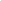 Председатель Правительства Российской Федерации

http://premier.gov.ru
Федеральные министерства, подведомственные им агентства, службы, надзорыМинистерство внутренних дел Российской Федерации (МВД России)http://mvd.gov.ru
ГУ МВД России по г. Москве
http://77.мвд.рф/
 Министерство Российской Федерации по делам гражданской обороны, чрезвычайным ситуациям и ликвидации последствий стихийных бедствий (МЧС России)http://www.mchs.gov.ru
 Министерство иностранных дел Российской Федерации (МИД России)http://www.mid.ru
   Федеральное агентство по делам Содружества Независимых Государств, соотечественников, проживающих за рубежом, и по международному гуманитарному сотрудничеству (Россотрудничество)http://rs.gov.ru
 Министерство обороны Российской Федерации (Минобороны России)http://www.mil.ru
   Федеральная служба по военно-техническому сотрудничеству (ФСВТС России)http://www.fsvts.gov.ru  Федеральная служба по техническому и экспортному контролю (ФСТЭК России)http://www.fstec.ru
 Министерство юстиции Российской Федерации (Минюст России)http://www.minjust.gov.ru
   Федеральная служба исполнения наказаний (ФСИН России)http://fsin.gov.ru  Федеральная служба судебных приставов (ФССП России)http://fssp.gov.ru
 Министерство здравоохранения Российской Федерации (Минздрав России)https://minzdrav.gov.ru
 Министерство культуры Российской Федерации (Минкультуры России)http://culture.gov.ru
 Министерство науки и высшего образования Российской Федерации (Минобрнауки России)http://www.minobrnauki.gov.ru
 
 Министерство природных ресурсов и экологии Российской Федерации (Минприроды России)http://www.mnr.gov.ru
   Федеральная служба по гидрометеорологии и мониторингу окружающей среды (Росгидромет)http://meteorf.gov.ru  Федеральная служба по надзору в сфере природопользования (Росприроднадзор)http://rpn.gov.ru  Федеральное агентство водных ресурсов (Росводресурсы)http://voda.gov.ru  Федеральное агентство лесного хозяйства (Рослесхоз)http://www.rosleshoz.gov.ru  Федеральное агентство по недропользованию (Роснедра)http://www.rosnedra.gov.ru
 Министерство промышленности и торговли Российской Федерации (Минпромторг России)http://www.minpromtorg.gov.ru
   Федеральное агентство по техническому регулированию и метрологии (Росстандарт)http://rst.gov.ru
 Министерство просвещения Российской Федерации (Минпросвещения России)http://edu.gov.ru
 Министерство Российской Федерации по развитию Дальнего Востока и Арктики (Минвостокразвития России)http://minvr.ru
 Министерство сельского хозяйства Российской Федерации (Минсельхоз России)http://mcx.gov.ru
   Федеральная служба по ветеринарному и фитосанитарному надзору (Россельхознадзор)http://fsvps.gov.ru  Федеральное агентство по рыболовству (Росрыболовство)http://www.fish.gov.ru
 Министерство спорта Российской Федерации (Минспорт России)http://www.minsport.gov.ru
 Министерство строительства и жилищно-коммунального хозяйства Российской Федерации (Минстрой России)https://minstroyrf.gov.ru
 Министерство транспорта Российской Федерации (Минтранс России)http://mintrans.gov.ru
   Федеральная служба по надзору в сфере транспорта (Ространснадзор)http://rostransnadzor.gov.ru  Федеральное агентство воздушного транспорта (Росавиация)http://favt.gov.ru  Федеральное дорожное агентство (Росавтодор)http://rosavtodor.gov.ru  Федеральное агентство железнодорожного транспорта (Росжелдор)http://rlw.gov.ru  Федеральное агентство морского и речного транспорта (Росморречфлот)http://morflot.gov.ru
 Министерство труда и социальной защиты Российской Федерации (Минтруд России)https://mintrud.gov.ru
   Федеральная служба по труду и занятости (Роструд)https://rostrud.gov.ru
 Министерство финансов Российской Федерации (Минфин России)http://www.minfin.gov.ru
   Федеральная налоговая служба (ФНС России)http://nalog.gov.ru  Федеральная пробирная палата  Федеральная служба по регулированию алкогольного рынка (Росалкогольрегулирование)http://fsrar.gov.ru  Федеральная таможенная служба (ФТС России)http://customs.gov.ru  Федеральное казначейство (Казначейство России)http://roskazna.gov.ru  Федеральное агентство по управлению государственным имуществом (Росимущество)http://rosim.gov.ru
 Министерство цифрового развития, связи и массовых коммуникаций Российской Федерации (Минкомсвязь России)https://digital.gov.ru/
   Федеральная служба по надзору в сфере связи, информационных технологий и массовых коммуникаций (Роскомнадзор)http://rkn.gov.ru/  Федеральное агентство по печати и массовым коммуникациям (Роспечать)http://fapmc.gov.ru  Федеральное агентство связи (Россвязь)http://rossvyaz.gov.ru
 Министерство экономического развития Российской Федерации (Минэкономразвития России)http://www.economy.gov.ru
   Федеральная служба по аккредитации (Росаккредитация)http://www.fsa.gov.ru  Федеральная служба государственной статистики (Росстат)http://rosstat.gov.ru/  Федеральная служба по интеллектуальной собственности (Роспатент)http://rospatent.gov.ru  Федеральное агентство по туризму (Ростуризм)https://russiatourism.gov.ru
   Министерство энергетики Российской Федерации (Минэнерго России)http://minenergo.gov.ru
 Федеральные службы и агентстваСлужба внешней разведки Российской Федерации (СВР России)http://svr.gov.ru
 Федеральная служба безопасности Российской Федерации (ФСБ России)http://www.fsb.ru
 Федеральная служба войск национальной гвардии Российской Федерации (Росгвардия)http://rosguard.gov.ru
 Федеральная служба охраны Российской Федерации (ФСО России)http://www.fso.gov.ru
 Федеральная служба по финансовому мониторингу (Росфинмониторинг)http://www.fedsfm.ru
 Федеральное архивное агентство (Росархив)http://archives.gov.ru
 Главное управление специальных программ Президента Российской Федерации (ГУСП)http://www.gusp.gov.ru
 Управление делами Президента Российской Федерацииhttp://www.udprf.ru
 Государственная фельдъегерская служба Российской Федерации (ГФС России)http://www.gfs.ruФедеральная антимонопольная служба (ФАС России)http://www.fas.gov.ru
 Федеральная служба государственной регистрации, кадастра и картографии (Росреестр)http://www.rosreestr.ru
 Федеральная служба по надзору в сфере защиты прав потребителей и благополучия человека (Роспотребнадзор)http://www.rospotrebnadzor.ru
 Федеральная служба по надзору в сфере здравоохранения (Росздравнадзор)http://roszdravnadzor.gov.ru
 Федеральная служба по надзору в сфере образования и науки (Рособрнадзор)http://www.obrnadzor.gov.ru
 Федеральная служба по экологическому, технологическому и атомному надзору (Ростехнадзор)http://gosnadzor.gov.ru
 Федеральное агентство по государственным резервам (Росрезерв)https://www.rosreserv.ru
 Федеральное медико-биологическое агентство (ФМБА России)http://fmba.gov.ru
 Федеральное агентство по делам молодежи (Росмолодёжь)http://www.fadm.gov.ru
 Федеральное агентство по делам национальностей (ФАДН России)http://fadn.gov.ru/
 Государственные корпорации, являющиеся уполномоченными органами управления в отдельных отрасляхГосударственная корпорация по атомной энергии «Росатом»http://www.rosatom.ru
 Государственная корпорация по космической деятельности «Роскосмос»http://www.roscosmos.ru
 Государственные внебюджетные фондыПенсионный фонд Российской Федерацииhttp://pfr.gov.ru
 Федеральный фонд обязательного медицинского страхованияhttp://www.ffoms.ru
 Фонд социального страхования Российской Федерацииhttp://www.fss.ru